____________________________________________________________________________________________________	  /vārds, uzvārds / 				/amats/			/paraksts/_________, 2018.gada ___._____________/ vieta/TEHNISKĀ SPECIFIKĀCIJA UN TEHNISKĀ PIEDĀVĀJUMA UN FINANŠU PIEDĀVĀJUMA IESNIEGŠANAS FORMAAIZPILDA PRETENDENTS2.pielikumsiepirkuma ID Nr. LU CFI 2018/27„ Tīrā sausā gaisa sistēmas uzlabojumi” nolikumamAIZPILDA PRETENDENTS2.pielikumsiepirkuma ID Nr. LU CFI 2018/27„ Tīrā sausā gaisa sistēmas uzlabojumi” nolikumamAIZPILDA PRETENDENTS2.pielikumsiepirkuma ID Nr. LU CFI 2018/27„ Tīrā sausā gaisa sistēmas uzlabojumi” nolikumamAIZPILDA PRETENDENTS2.pielikumsiepirkuma ID Nr. LU CFI 2018/27„ Tīrā sausā gaisa sistēmas uzlabojumi” nolikumamAIZPILDA PRETENDENTS2.pielikumsiepirkuma ID Nr. LU CFI 2018/27„ Tīrā sausā gaisa sistēmas uzlabojumi” nolikumamNosaukumsIekārtas parametri /raksturojumsMērvienībaDaudzumsPretendenta piedāvājums - norāda preces ražotāju, nosaukumu un tehniskos parametrus1 vienības cena EUR bez PVNPreces kopējā cena EUR bez PVNGaisa kompresors1) Skrūves tipa 15kW kompresorsgab.1Gaisa kompresors2) Nominālais spiediens 10 bargab.1Gaisa kompresors3) Ražība vismaz 2,200 m3/mingab.1Gaisa kompresors4) iebūvēts frekvenču pārveidotājsgab.1Gaisa kompresors5) Maksimāli pieļaujamais trokšņu līmenis 65 dB gab.1Gaisa kompresors6) Ienākošā gaisa filtrs ar filtra kastigab.1Gaisa kompresors7) IP 55/F  motora aizsardzības klase/ motora izolācijas klasegab.1Gaisa kompresors8) Eļļas cirkulācijas caurules materiāls – nerūsējošais tēraudsgab.1Gaisa kompresors9) Eļļas daudzums saražotajā saspiestajā gaisā:  < 3 mg/m3gab.1Gaisa kompresors10) Kompresora aizsardzība līdz -10 0C, automātiskā pretsasalšanas funkcija gab.1Gaisa kompresors11) Automātiskā palaišanās funkcija, gadījumā, ja ir bijis elektrības piegādes traucējumsgab.1Gaisa kompresors12) Skārienjūtīgs kontroles panelis, kas nodrošina:a) Tehnisko parametru kontroli  - ieslēgšana, izslēgšana, avārijas apstādināšanas poga, piecu svarīgāko funkciju kontrole)b) Aizsardzība pret nesankcionētu pieejuc) Kļūdu un servisa ziņojumu kontrolid) Spiediena kontroli un vizualizācijue) Aprīkotam ar iespēju pieslēgt attālināto kontroli un vadību izmantojot internetu no datora, telefona. gab.1Gaisa kompresors13) Kompresora maksimālie izmēri 725 x 1080 x 1740 mmgab.1Gaisa kompresors14) Kompresora maksimālais svars 530 Kggab.1Gaisa kompresors15) Elektrības pieslēgums 400V/ 50 Hzgab.1Gaisa kompresors16) Garantija – 5. gadigab.1Gaisa kompresors17) Jābūt CE marķējumamgab.1Gaisa kompresors18) Ražotāja sertifikāts, kas apliecina specifikācijas parametrusgab.1Dzesēšanas sausinātājs1) Freona tipa gaisa žāvētājs2) Ražība ne mazāka par 4 m3/min3) Maksimālā ienākošā gaisa temperatūra +35 0C4) Maksimālais darba spiediens 16 bar5) Minimālā darba telpas temperatūra +5 0C6) Rasas punkts +3 0C (atlikušais mitrums 5.9 g/m3)6) Elektrības pieslēgums 230V 50Hz7) Ražotāja sertifikāts, kas apliecina specifikācijas parametrusgab.1Kondensāta eļļas – ūdens atdalītājsIekārta kas nodrošina eļļas atdalīšanu no kondensāta, un kondensāta izvadīšanu kopējā kanalizācijā atbilstoši Latvijas vides normatīviem.1) Paredzēts uz kompresora jaudu vismaz 5 m3/min.2) Svars ne mazāks kā 9 kg3) Ieejas/izejas vītnes kondensātam ½’’4) Maksimālie izmēri 175 x 515 x 640 mmgab.1Saspiestā gaisa filtru komplekts1) Prefiltri 4. klase (daļiņas ≤ 5 mikroni, eļļa ≤ 5 mg/m3) – 2 gabali a) jābūt aprīkotiem ar e/m  vārstiem – 2 gabali2) Mikrofiltri 2. klase (daļiņas ≤ 1 mikroni, eļļa ≤ 0.5 mg/m3)  - 2  gabali3) Submikrofiltrs 1. Klase (daļiņas ≤ 0.01 mikroni, eļļa ≤ 0.01 mg/m3) – 2 gabali4) Filtru tehniskā dokumentācija5) Filtru pieslēguma vītnes ne mazāka kā 1’’6) Filtru plūsmai jābūt ne mazākai kā 5 m3/min.7) Jāizveido filtru sistēma, lai nodrošinātu sekojošu sausāgaisa kvalitāti atbilstoši ISO 8573-1:2010 standartam:Gaisa kvalitāte daļiņām “ Klase 1”Gaisa mitruma kvalitāte “Klase 4”Gaisa tīrība kopējam eļļas daudzumam gaisā “Klase 1”Jānodrošina divas neatkarīgas filtru sistēmas, lai ir iespējams veikt filtru nomaiņu, bet neapturēt gaisa padevi.gab.1Spiedientvertne1) 900 L, ar CE marķējumu, maksimālais spiediens 11 bar2) Vienai tvertnei jābūt aprīkotai ar elektromagnētisko vārstu  automātiskai kondensāta nolaišanai un otrai tvertnei jābūt aprīkotai ar lodveida vārstu.  gab.2TESEO HBS cauruļu savienojumigab.15TESEO HBS L-veida savienojumi gab.45TESEO HBS T- veida savienojumigab.18TESEO HBS Līnijas noslēdzošie savienojumi Iekšējā vītne izejā 1 ½” gab.18TESEO HBS Vārsti līnijā gab.10Vārsti no kompresora līdz līnijai1. gab. HBS vārsts (kods: 003 002 046) + 19 gab. Santehniskie vārsti ar  1’’ ārējo vītni. gab.1 + 19TESEO HBS Stiprinājumi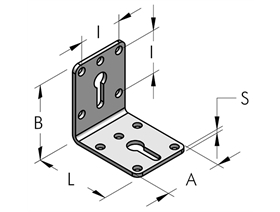 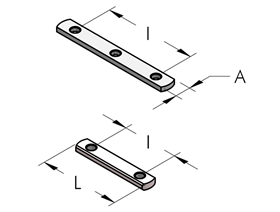 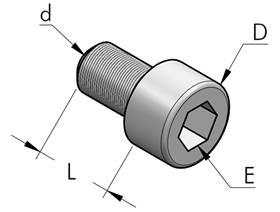 komplekti.80TESEO HBS Sānu pārejaIekšējā vītne izejā ¾” gab.2TESEO HBS Ventilis1) Ārējā vītne lai ieskrūvētu sānu pārejā ¾”2) Iekšējā vītne izejā  ¾” gab.2Pāreja uz vara cauruli no līnijas noslēdzošā savienojumi HBS ar iekšējo vītni 1 ½”Pārejas ārējā vītne 1 ½” un atbilstošs vara caurules 22 mm savienojums.gab.15TESEO HBS Caurules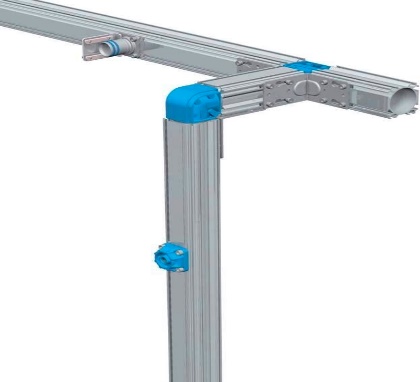 1) Materiāls - presēts alumīnijs: sakausējums EN AW-6060 UNI EN 573-3:19962) Starptautiskais apzīmējums: ANSI 6060 - DIN1748/1: AlMgSi 0,5 BS 60603) Ķīmiskais sastāvs: Si: 0,45%; Mg: 0,45%; Fe: 0,3%4) Termiskā apstrāde: rūdīta T5 vai T65) Īpatnējais svars, blīvums: 2,71 Kg/dm³6) Elektrovadītspēja: 53 %  IACS7) Siltumvadīspēja: W/m·K 2008) Specifiskais siltums: 96  J/Kg·K9) Izplešanās koeficients: 0,024 mm/m °C10) Stiepes izturība:  24 Kg/mm²11) Virsmas izturība:  20 Kg/mm²12) Cietība: 70÷80 HB13) Kušanas diapazons: 600-650 °C15) Darba temperatūra: -20/+120 °C16) Maksimālais darbības spiediens: 15 bar; 1,5 MPa; 217 psi17) ražotāja sertifikāts, kas apliecina specifikācijā minētos parametrus.metri130Darbs1) Gaisa līnijas montāža un vecās gaisa līnijas demontāža2) Kompresora piegāde, uzstādīšana, ieregulēšana un pieslēgšana3) Darba apmācība ar kompresorudarbs1DokumentācijaTehniskā dokumentācija (iekārtu un materiālu apraksti, lietošanas instrukcijas Latviešu valodā)--Kopsumma bez PVNKopsumma bez PVNKopsumma bez PVNKopsumma bez PVNKopsumma bez PVNKopsumma bez PVNPVNPVNPVNPVNPVNPVNKopsumma ar PVNKopsumma ar PVNKopsumma ar PVNKopsumma ar PVNKopsumma ar PVNKopsumma ar PVN